Детализация состава участковПуть по меню: «Медицинская организация» - «Дополнительные отчеты» - «Детализация состава участков» (Рис. 1,2).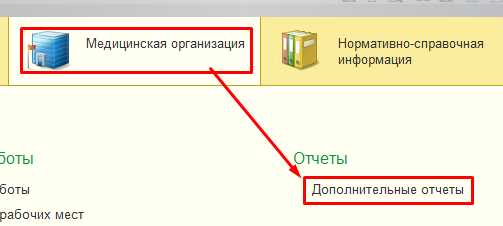 Рис. 1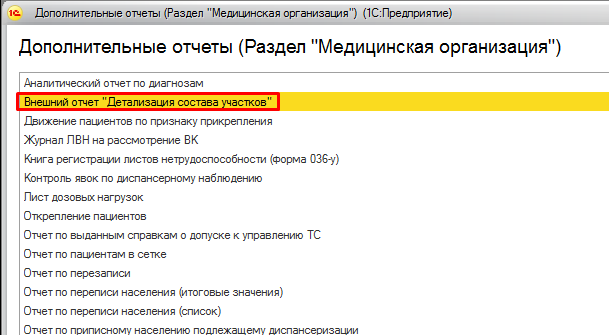 Рис. 2Для формирования отчета необходимо указать период отчета и организацию, затем нажать кнопку «Сформировать» (Рис. 3).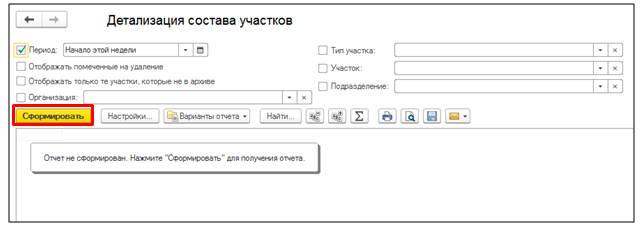 Рис. 3Сформированный отчет представлен на Рис. 4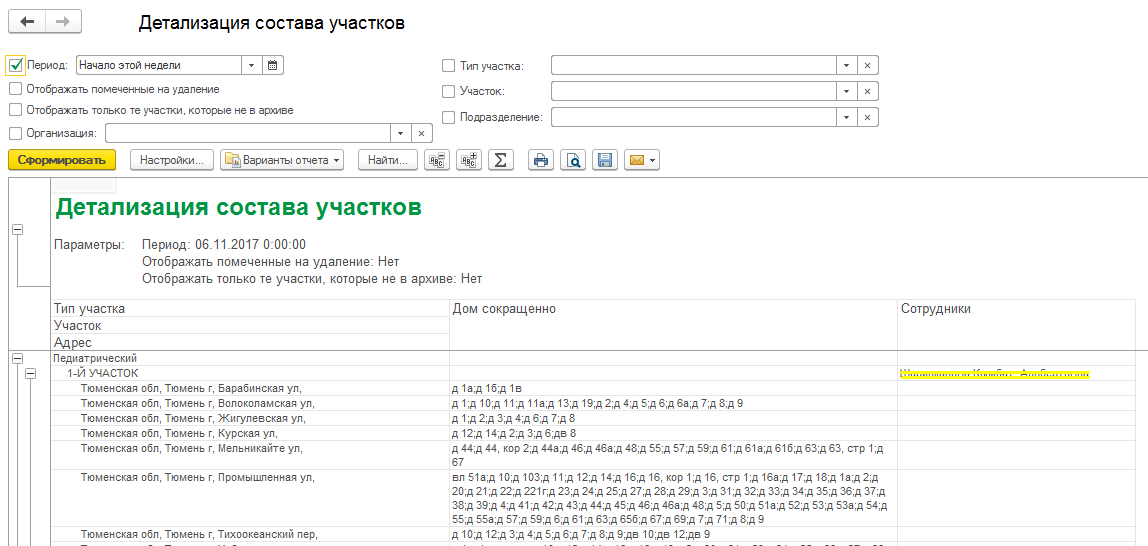 Рис. 4Приписное населениеПуть по меню: «Медицинская организация» - «Дополнительные отчеты» - «Приписное население» (Рис. 5,6).Рис. 5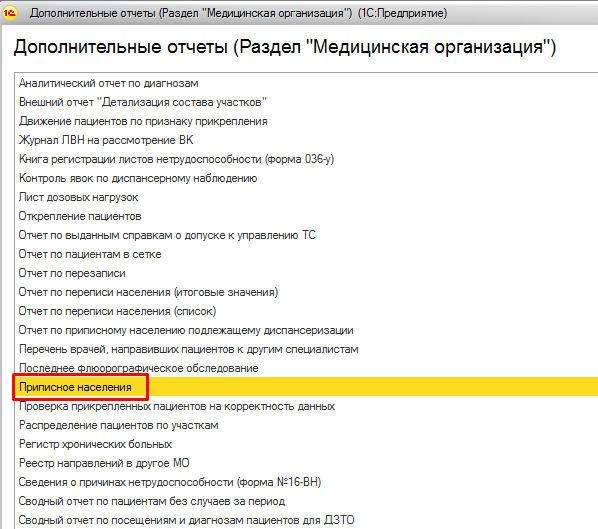 Рис. 6Для формирования отчета необходимо указать период отчета и организацию, затем нажать кнопку «Сформировать» (Рис. 7)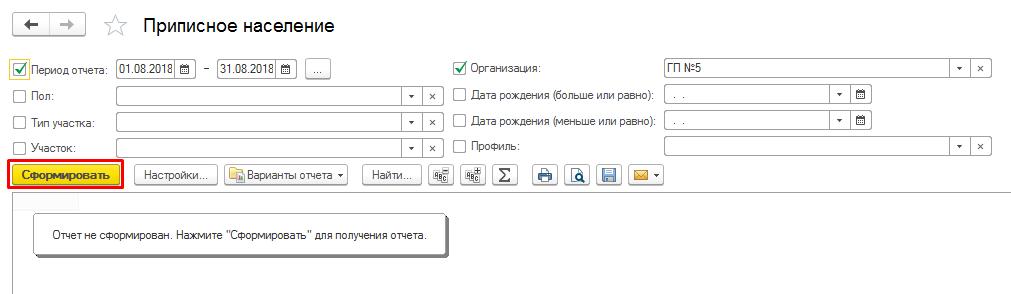 Рис. 7Сформированный отчет представлен на Рис. 8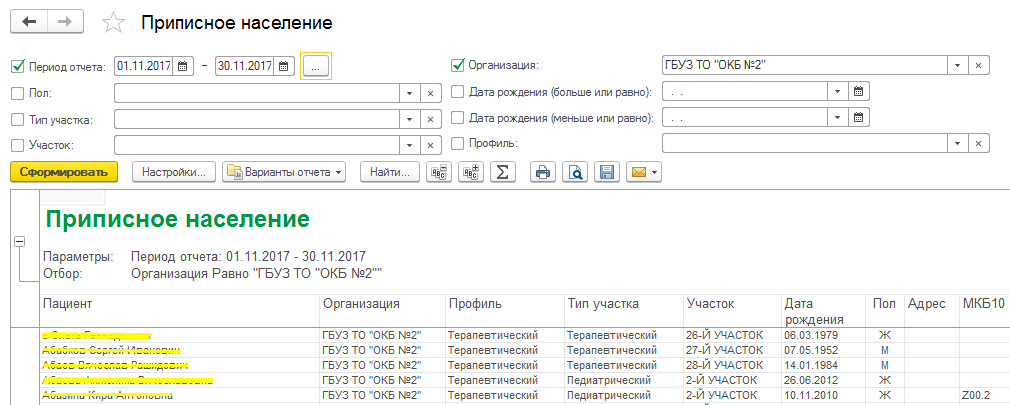 Рис. 8Распределение пациентов по участкамПуть по меню: «Медицинская организация» - «Дополнительные отчеты» - «Детализация состава участков» (Рис. 9,10).Рис. 9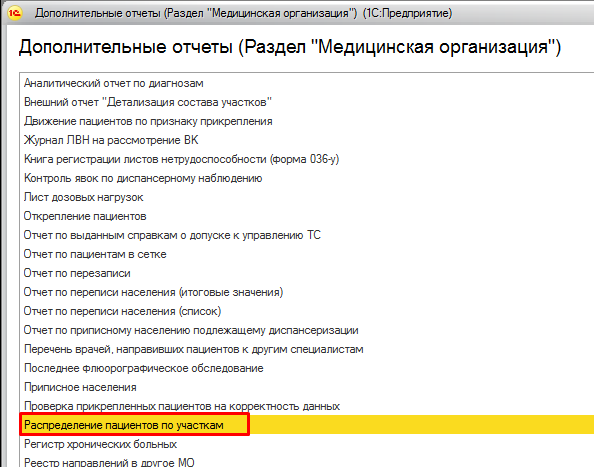 Рис. 10Для формирования отчета необходимо указать период отчета и организацию, затем нажать кнопку «Сформировать» (Рис. 11)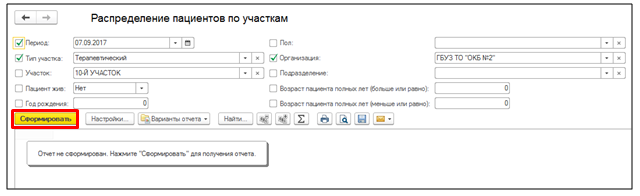 Рис. 11Сформированный отчет представлен на Рис. 12 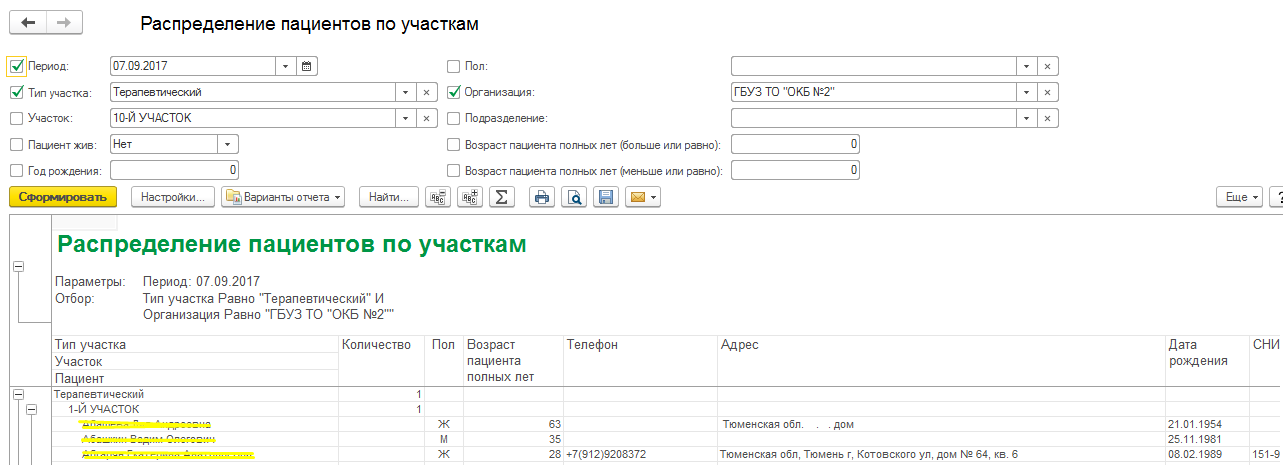 Рис. 12